ZÁKLADNÍ UMĚLECKÁ ŠKOLA 
             NOVÝ BOR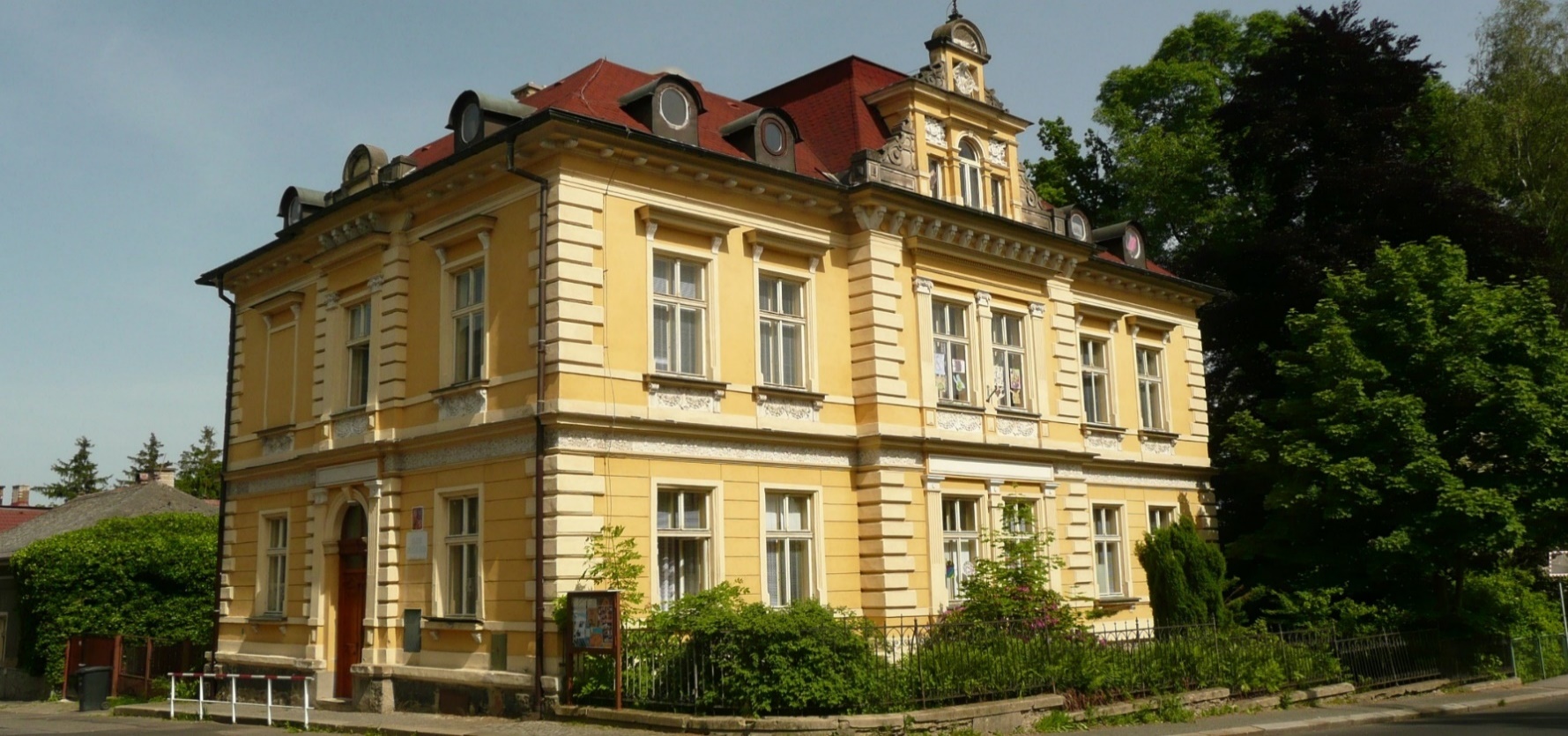 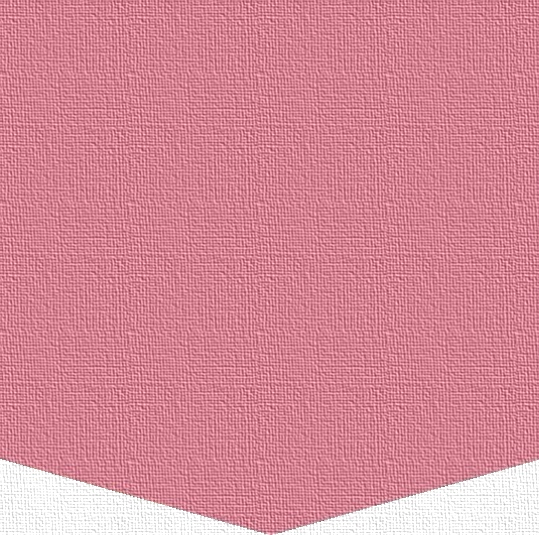 ---------------------------------------------     AKADEMIE 
   PRO SENIORY
-----------------------------------------------------------
       PŘIHLÁŠKAJMÉNO A PŘÍJMENÍ	
DATUM NAROZENÍ
ADRESA TRVALÉHO BYDLIŠTĚJAKÝ TYP DŮCHODU POBÍRÁTE – ZAŠKRTNĚTE STAROBNÍ DŮCHOD	INVALIDNÍ DŮCHOD	
TELEFONNÍ ČÍSLO		E-MAILOVÁ ADRESA
OBORPodpisem této přihlášky se zavazuji navštěvovat pravidelně vzdělávání v ZUŠ Nový Bor a zaplatit účastnický poplatek.													                                                                                     _______________________
			                                                                                               PODPIS 